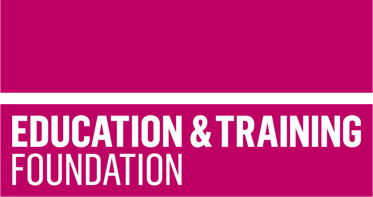 The Enhance Digital Teaching PlatformWebinars to Support Remote WorkingThe Education and Training Foundation (ETF) has developed a series of free, online webinars to help colleagues across the Further Education (FE) and Training sector working remotely to support students based at home. Below are links to all the latest webinar recordings on YouTube, with links to associated online modules on the Enhance Digital Teaching Platform.Available webinars are:Delivery through a virtual classroomAdapting content quickly to deliver onlineSupporting learners in VLEsEngaging learners in VLEsWebinar 1: Delivery through a virtual classroom
Hosted by Sally Betts with Sarah Simons and Vikki LiogierHow can you make virtual classrooms work in practice? This webinar explores how tools that are commonly available in webinar software can be used to create different pedagogical approaches for online delivery.Supporting training modules:Accessibility: Creating inclusive content – PrinciplesAccessibility: Creating inclusive content – PracticeDigital Practice: Recording Teaching SessionsCollaborative Learning: Collaborating with learners synchronously (Part 1)Collaborative Learning: Collaborating with learners synchronously (Part 2)Collaborative Practice: Share, collaborate, improve (Part 1)Webinar 2: Adapting content quickly to deliver online
Hosted by Sally Betts with Sarah Simons and Vikki LiogierThis webinar shows how you can take a class presentation (PPT) and quickly adapt it for online use, including audio, video and the use of notes to help learners access all the extra information normally given in class. It also explores how to combine tools (Nearpod with Skype/Zoom or Teams) to make structured but interactive online sessions using a presentation as a starting point.Supporting training modules:Accessibility: Creating inclusive content – PrinciplesAccessibility: Creating inclusive content – PracticeDigital Practice: Recording Teaching SessionsCollaborative Learning: Collaborating with learners synchronously (Part 1)Collaborative Learning: Collaborating with learners synchronously (Part 2)Collaborative Practice: Share, collaborate, improve (Part 1)Webinar 3: Supporting learners in VLEs
Hosted by Sally Betts with Alistair McNaught, Sarah Simons and Vikki LiogierHow do we support learners suddenly faced with learning independently online? This webinar looks at tools that build a route through learning content and provide offline support to learners. The session uses Moodle to demonstrate features within a VLE to support online learning and looks at the use of tracking, conditional statements, glossaries and forum.Supporting training modules:Accessibility: Creating inclusive content – PrinciplesAccessibility: Creating inclusive content – PracticeDealing with Difference and Diversity: Accommodating different levels of digital skillsVLE: Embedding content into VLEs to improve learningCollaborative Learning: Collaborative learning activities for online learnersVLE: Supporting and guiding learners with a VLEDealing with Difference and Diversity: Resolving intermittent and disruptive attendanceWebinar 4: Engaging learners in VLEs
Hosted by Sally Betts with Sarah Simons and Vikki LiogierHow do we motivate and engage learners suddenly faced with learning independently online? This webinar will look at tools that can be used within a VLE help to motive and engage learners by adding collaborative activities and gamification. The session will use Moodle to demonstrate features within a VLE to support online learning. The webinar will look at the use of forums, wikis, quiz and badges.Supporting training modules:Accessibility: Creating inclusive content – PrinciplesAccessibility: Creating inclusive content – PracticeDealing with Difference and Diversity: Accommodating different levels of digital skillsVLE: Embedding content into VLEs to improve learningCollaborative Learning: Collaborative learning activities for online learnersVLE: Supporting and guiding learners with a VLEVisit the Enhance Digital Teaching Platform to discover the ETF’s full suite of fully subsidised EdTech training available for teachers and trainers in the FE and Training sector.